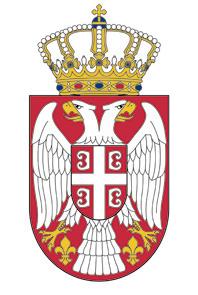 Република СрбијаАГЕНЦИЈА ЗА ЛИЦЕНЦИРАЊЕСТЕЧАЈНИХ УПРАВНИКА              IV Број: 14-2/1/2018-11    Датум: 13. јул 2018. годинеБ Е О Г Р А ДКОНКУРСНА ДОКУМЕНТАЦИЈАAГЕНЦИЈА ЗА ЛИЦЕНЦИРАЊЕ СТЕЧАЈНИХ УПРАВНИКА Teразије 23, БеоградЈАВНА НАБАВКА – ОДРЖАВАЊЕ РАЧУНАРСКОГ СОФТВЕРА AЛСУПРЕГОВАРАЧКИ ПОСТУПАК БЕЗ ОБЈАВЉИВАЊА ПОЗИВА ЗА ПОДНОШЕЊЕ ПОНУДА ЈАВНА НАБАВКА бр. 1/2018Kомисија:Бранко Житко, чланБранкица Накић, чланСенка Кљајић, чланУкупно 39 странаЈул 2018. годинеНа основу чл. 36. и 61. Закона о јавним набавкама („Службени гласник РС” бр. 124/2012, 14/15 и 68/15, у даљем тексту: Закон), члaна 5. Правилника о обавезним елементима конкурсне документације у поступцима јавних набавки и начину доказивања испуњености услова („Службени гласник РС” бр. 85/2015), Мишљења Управе за јавне набавке број  404-02-2631/18 од 6. јула 2018. године, Одлуке о покретању поступка јавне набавке број IV 14-2/1/2018-08 oд  11. јула 2018. године и Решења о образовању комисије за јавну набавку IV 14-2/1/2018-09 од 11. јула 2018. године, припремљена је:КОНКУРСНА ДОКУМЕНТАЦИЈАу преговарачком поступку без објављивања позива за подношење понуда за јавну набавку услуге –  одржавање рачунарског софтвера АЛСУЈН - П бр. 1/2018Конкурсна документација садржи:I  ОПШТИ ПОДАЦИ О ЈАВНОЈ НАБАВЦИ1. Подаци о наручиоцуНаручилац: Агенција за лиценцирање стечајних управникаАдреса: Теразије 23, Београд Интернет страница: www.alsu.gov.rsMатични број: 17599488ПИБ: 103762410Контакт (лице или служба): Бранкица Накић, Центар за опште послове и људске ресурсе brankica.nakic@alsu.gov.rs Агенција за лиценцирање стечајних управника основана је Законом о Агенцији за лиценцирање стечајних управника („Службени гласник РС”, бр. 84/04, 104/09 и 89/15) и  почела је са радом 24. фебруара 2005. године.Aгенција за лиценцирање стечајних управника је основана са циљем да промовише и унапређује професију стечајног управника, стандардизује неопходне услове и критеријуме за њено обављање, обезбеђује виши професионални квалитет, законитост и већи степен одговорности у раду стечајног управника.Агенција у складу са наведеним законом и законом о стечају, као и другим прописима којима се уређује стечај, обавља стручне и регулаторне послове.Агенција одређене послове прописане Законом о Агенцији за лиценцирање стечајних управника, обавља као поверене и то:Издавање и обнављање лиценцe за обављање послова стечајног управникаОрганизовање и спровођење полагања стручног испита за добијање лиценце за обављање послова стечајног управникаВршење стручног надзора над радом стечајног управника, одузимање лиценце за обављање послова стечајног управника и изрицање других мера прописаних овим законом и законом којим се уређује стечајВођење Именика стечајних управникаПослове стечајног управника.2. Врста поступка јавне набавкеПредметна јавна набавка се спроводи у преговарачком поступку без објављивања позива за подношење понуда у складу са Законом и подзаконским актима којима се уређују јавне набавке. Позив за достављање понуда у преговарачком поступку без објављивања позива за достављање понуда, доставља се понуђачу који је развио предметни рачунарски софтвер – „Белит“ д.о.о.  из Београда.Основ за примену преговарачког поступка без објављивања позива за подношење понуда је члан 36. став 1. тачка 2) Закона о јавним набавкама.Управа за јавне набавке у свом допису број 404-02-2631/18 од 6.07.2018. године, дала је позитивно мишљење поводом захтева Агенције за лиценцирање стечајних управника за примену преговарачког поступка.3. Предмет јавне набавкеПредмет јавне набавке број ЈН - П 1/2018 је услуга – одржавање рачунарског софтвера АЛСУ.4. Циљ поступкаПоступак јавне набавке се спроводи ради закључења уговора о јавној набавци.II  ПОДАЦИ О ПРЕДМЕТУ ЈАВНЕ НАБАВКЕ1. Предмет јавне набавкеПредмет јавне набавке бр. ЈН - П 1/2018 је услуга – подршке, одржавања и унапређења функционалности рачунарског софтвера АЛСУ – Одржавање софтвера за информационе технологије – 72267100.Процењена вредност јавне набавке: 2.083.334,00 динара без ПДВ.2. ПартијеПредметна јавна набавка није обликована у партије. III  ВРСТА УСЛУГЕ, ОПИС И КАРАКТЕРИСТИКЕ, НАЧИН СПРОВОЂЕЊА КОНТРОЛЕ И ОБЕЗБЕЂИВАЊЕ ГАРАНЦИЈЕ КВАЛИТЕТА УСЛУГЕ, РОК И МЕСТО ИЗВРШЕЊА УСЛУГЕВРСТА УСЛУГЕУслуга одржавања рачунарског софтвера АЛСУ.ОПИС И  КАРАКТЕРИСТИКЕРачунарски софтвер АЛСУ се састоји из више модула који покривају сваки организациони део Агенције и то:- Модул за електронску писарницу;- Модул за прикупљање и унос података; - Модул Сектора за едукацију и лиценцирање стечајних управника; - Модул Сектора за надзор – досије стечајних управника; - Модул Сектора за финансије и- Модул извештавања.Систем аутоматизује кључне пословне процесе Агенције за лиценцирање стечајних управника у извршавању законом поверених послова. Ради се о врло сложеном софтверском систему са комплексним техничким захтевима чије одржавање захтева пре свега добро познавање стечајне проблематике.Спецификације услуге дате су у Поглављу IV конкурсне документације.КВАЛИТЕТУ складу са захтевима из спецификације услуга. НАЧИН СПРОВОЂЕЊА КОНТРОЛЕ И ОБЕЗБЕЂИВАЊЕ ГАРАНЦИЈЕ КВАЛИТЕТА УСЛУГАКонтрола извршених услуга одржавања које су предмет ове јавне набавке се врши верификацијом извештаја Пружаоца услуга о пруженим услугама за месец за који се испоставља рачун, од стране овлашћеног представника Наручиоца, оценом да ли извршене услуге испуњавају уговорени квалитет, на начин и под условима утврђеним уговором о јавној набавци. РОК И МЕСТО ИЗВРШЕЊА УСЛУГЕРок извршења услуге је месечно, у свему према техничким карактеристикама (спецификацијама услуге) описаним у Поглављу IV конкурсне документације, а у периоду од годину дана од дана закључења уговора.Место извршења услуге је седиште Агенције за лиценцирање стечајних управника, Београд, Teразије 23, VI спрат, или на локацији коју одреди Наручилац у случају промене седишта.IV ТЕХНИЧКА СПЕЦИФИКАЦИЈАПредмет јавне набавке је услуга подршке, одржавања и унапређења функционалности рачунарског софтвера Агенције за лиценцирање стечајних управника, чији је аутор фирма „Белит“ доо из Београда (доказ: Потврда Завода за интелектуалну својину 990 број 2014/20136 А-57/2014/1 од 7.5.2014. године о уношењу у евиденцију и депоновању ауторских дела и предмета сродних права фирме „Белит“ доо као носиоца ауторских права на „Информационом Систему АЛСУ“). Рачунарски софтвер Агенције за лиценцирање стечајних управника састоји се из следећих софтверских модула: Модул за електронску писарницу;Модул за прикупљање и унос података; Модул Сектора за едукацију и лиценцирање стечајних управника; Модул Сектора за надзор – досије стечајних управника; Модул Сектора за финансије иМодул извештавања.Подршка и одржавањe: Понуђач мора да обезбеди да се рачунарски софтвер одржава тако да се обезбеди његово правилно функционисање. Подршка и одржавање подразумевају следеће услуге: одржавање рачунарског софтвера АЛСУ у перманентном функционалном стању предузимањем превентивних мера и интервенција на позив Наручиоца; усаглашавање рачунарског софтвера АЛСУ са променама законске регулативе и организационим променама Наручиоца;администрацију SQL базе података рачунарског софтвера АЛСУ;креирање стратегије сигурности базе података;подизање и обнављање базе података (реконструкација) у случају отказа;одржавање backup и recovery стратегије и процедура;подршка администратору и стручним лицима Наручиоца; обуку корисника за коришћење измењених-унапређених функција апликације;остале активности у оквиру постојећих функционалности рачунарског софтвера АЛСУПредметне услуге се пружају, према потреби, на пријаву/захтев представника Наручиоца. Наручилац пријаву/захтев упућује путем е-маила или на неки други начин који предложи Понуђач.Понуђач је у обавези да предметне услуге пружа у току целе радне недеље 8 сати / 5 радних дана. Радно време Наручиоца је 07:30 - 15:30 часова од понедељка до петка. У случају критичних проблема који захтевају хитно решавање понуђач је дужан да пружи подршку и ван радног времена Наручиоца.Представницима Понуђача, биће омогућен даљински приступ серверима или долазак на локацију Наручиоца уколико на други начин није могуће ефикасно решити проблем и то на позив Наручиоца.Унапређење  функционалности рачунарског софтвера АЛСУ Овај део се односи на захтеве за новим функционалностима који ће бити дефинисани у току уговореног периода, а према потребама Наручиоца, условљене изменама законске регулативе, организационим променама, као и стањем и обимом других послова у Агенцији.Време одзива Представник Наручиоца ће писаним путем или е-маилом, проблем пријавити Понуђачу, након чега почиње да тече време у којем је Понуђач дужан да реагује, односно да предузме одговарајуће радње. Поменуту пријаву/захев Наручилац ће слати електронском поштом лицима које је Понуђач одредио као контакт особе или на неки други начин који предложи Понуђач. У пријави/захтеву Наручилац утврђује ставке које би требало обрадити са одговарајућим описом и означавањем степена приоритета: врло низак, низак, нормалан, висок или врло висок.Понуђач услуга ће се, зависно од врсте интервенције, одазвати позиву Наручиоца у најкраћем могућем року, односно року који не може бити дужи од 8 сати за ниже или нормалан степен приоритета, односно року који не може бити дужи од 2 сата за висок и врло висок степен приоритета од пријема позива представника Наручиоца.У случају унапређења функционалности рок започињања пружања услуга, као и сам рок завршетка пружања услуга биће дефинисан са пријавом/захтевом за унапређење функционалности путем степена приоритета - врло низак, низак, нормалан, висок или врло висок са датумима: жељени датум који одређује Наручилац или усаглашени датум завршетка који се усаглашава између Наручиоца и Понуђача.Понуђач је дужан да евидентира све активности одржавања на основу пријаве/захтева овлашћењеног представника Наручиоца или на основу сопствене анализе стања софтвера АЛСУ и да Наручиоцу шаље писаним путем (е-мејлом као обавештење или информацију) прецизан опис решења проблема по његовом решавању, уз навођење тачног броја/човек сати утрошених за решавање проблема. Извештај о потрошеном времену једном месечно достављати одговорном лицу Наручиоца како би Наручилац могао да планира и контролише обраду појединих захтева, њихов приоритет и редослед обрађивања.V  УСЛОВИ ЗА УЧЕШЋЕ У ПОСТУПКУ ЈАВНЕ НАБАВКЕ ИЗ ЧЛ. 75. И 76. ЗАКОНА И УПУТСТВО КАКО СЕ ДОКАЗУЈЕ ИСПУЊЕНОСТ ТИХ УСЛОВАУСЛОВИ ЗА УЧЕШЋЕ У ПОСТУПКУ ЈАВНЕ НАБАВКЕ ИЗ ЧЛ. 75. И 76. ЗАКОНАПраво на учешће у поступку предметне јавне набавке има понуђач који испуњава ОБАВЕЗНЕ УСЛОВЕ за учешће у поступку јавне набавке дефинисане чл. 75. Закона, и то:Да је регистрован код надлежног органа, односно уписан у одговарајући регистар (чл. 75. ст. 1. тач. 1) Закона);Да он и његов законски заступник није осуђиван за неко од кривичних дела као члан организоване криминалне групе, да није осуђиван за кривична дела против привреде, кривична дела против животне средине, кривично дело примања или давања мита, кривично дело преваре (чл. 75. ст. 1. тач. 2) Закона);Да је измирио доспеле порезе, доприносе и друге јавне дажбине у складу са прописима Републике Србије или стране државе када има седиште на њеној територији (чл. 75. ст. 1. тач. 4) Закона);Да има важећу дозволу надлежног органа за обављање делатности која је предмет јавне набавке (чл. 75. ст. 1. тач. 5) Закона) у случају да  је таква дозвола предвиђена посебним прописом. Понуђач је дужан да при састављању понуде изричито наведе да је поштовао обавезе које произлазе из важећих прописа о заштити на раду, запошљавању и условима рада, заштити животне средине, као и да немају забрану обављања делатности која је на снази у време подношења понуде.Понуђач који учествује у поступку предметне јавне набавке, мора испунити ДОДАТНЕ УСЛОВЕ за учешће у поступку јавне набавке,  дефинисане чл. 76. Закона, и то: Кадровски капацитет Да Понуђач пре достављања позива има у радном односу минимум два  запослена са стеченом дипломом високог образовања из информатичких или техничких наука, и са искуством из области софтверског инжењерства.Технички капацитет:Понуђач мора да располаже пословним простором.Да над њим није покренут поступак стечаја или ликвидације, односно претходни стечајни поступак.    Уколико понуђач подноси понуду са подизвођачем, у складу са чланом 80.               Закона, подизвођач мора да испуњава обавезне услове из члана 75. став 1.            тач. 1) до 4) Закона и услов из члана 75. став 1. тачка 5) Закона, за део            набавке који ће понуђач извршити преко подизвођача.    Уколико понуду подноси група понуђача, сваки понуђач из групе           понуђача, мора да испуни обавезне услове из члана 75. став 1. тач. 1) до 4)            Закона, а додатне услове испуњавају заједно. Услов из члана 75. став 1. тач. 5) Закона, дужан је да испуни понуђач из групе понуђача којем је поверено извршење дела набавке за који је неопходна испуњеност тог услова. 2.  УПУТСТВО КАКО СЕ ДОКАЗУЈЕ ИСПУЊЕНОСТ УСЛОВАИспуњеност  ОБАВЕЗНИХ И ДОДАТНИХ УСЛОВА за учешће у поступку предметне јавне набавке, у складу са чл. 77. став 4. Закона, понуђач доказује достављањем ИЗЈАВЕ (Образац изјаве понуђача (Образац број 1.), дат је у поглављу V одељак 3.), којом под пуном материјалном и кривичном одговорношћу потврђује да испуњава услове за учешће у поступку јавне набавке из чл. 75. и 76. Закона, дефинисане овом конкурсном документацијом.Изјава мора да буде потписана од стране овлашћеног лица понуђача и оверена печатом. Уколико Изјаву потписује лице које није уписано у регистар као лице овлашћено за заступање, потребно је уз понуду доставити овлашћење за потписивање.Уколико понуду подноси група понуђача, Изјава мора бити потписана од стране овлашћеног лица сваког понуђача из групе понуђача и оверена печатом. Уколико понуђач подноси понуду са подизвођачем, понуђач је дужан да достави Изјаву подизвођача (Образац изјаве подизвођача, дат је у поглављу V одељак 3.), потписану од стране овлашћеног лица подизвођача и оверену печатом. Наручилац може пре доношења одлуке о додели уговора да тражи од понуђача, чија је понуда оцењена као најповољнија, да достави на увид оригинал или оверену копију свих или појединих доказа о испуњености услова.Ако понуђач у остављеном примереном року, који не може бити краћи од 5 дана, не достави на увид оригинал или оверену копију тражених доказа, наручилац ће његову понуду одбити као неприхватљиву.Понуђач није дужан да доставља на увид доказе који су јавно доступни на интернет страницама надлежних органа.Понуђач је дужан да без одлагања писмено обавести наручиоца о било којој промени у вези са испуњеношћу услова из поступка јавне набавке, која наступи до доношења одлуке, односно закључења уговора, односно током важења уговора о јавној набавци и да је документује на прописани начин.Уколико Наручилац буде тражио од Понуђача достављање на увид доказа о испуњености обавезних услова, испуњеност ОБАВЕЗНИХ УСЛОВА за учешће у поступку предметне јавне набавке, понуђач доказује достављањем следећих доказа:Услов из чл. 75. ст. 1. тач. 1) Закона - Доказ: Извод из регистра Агенције за привредне регистре, односно извод из регистра надлежног Привредног суда:Услов из чл. 75. ст. 1. тач. 2) Закона - Доказ: Правна лица: 1) Извод из казнене евиденције, односно уверењe основног суда на чијем подручју се налази седиште домаћег правног лица, односно седиште представништва или огранка страног правног лица, којим се потврђује да правно лице није осуђивано за кривична дела против привреде, кривична дела против животне средине, кривично дело примања или давања мита, кривично дело преваре; 2) Извод из казнене евиденције Посебног одељења за организовани криминал Вишег суда у Београду, којим се потврђује да правно лице није осуђивано за неко од кривичних дела организованог криминала; 3) Извод из казнене евиденције, односно уверење надлежне полицијске управе МУП-а, којим се потврђује да законски заступник понуђача није осуђиван за кривична дела против привреде, кривична дела против животне средине, кривично дело примања или давања мита, кривично дело преваре и неко од кривичних дела организованог криминала (захтев се може поднети према месту рођења или према месту пребивалишта законског заступника). Уколико понуђач има више законских заступника дужан је да достави доказ за сваког од њих.  Предузетници и физичка лица: Извод из казнене евиденције, односно уверење надлежне полицијске управе МУП-а, којим се потврђује да није осуђиван за неко од кривичних дела као члан организоване криминалне групе, да није осуђиван за кривична дела против привреде, кривична дела против животне средине, кривично дело примања или давања мита, кривично дело преваре (захтев се може поднети према месту рођења или према месту пребивалишта).Доказ не може бити старији од два месеца пре отварања понуда;Услов из чл. 75. ст. 1. тач. 4) Закона - Доказ: Уверење Пореске управе Министарства финансија и привреде да је измирио доспеле порезе и доприносе и уверење надлежне управе локалне самоуправе да је измирио обавезе по основу изворних локалних јавних прихода или потврду Агенције за приватизацију да се понуђач налази у поступку приватизације. Доказ не може бити старији од два месеца пре отварања понуда;Услов из члана чл. 75. ст. 2.  - Доказ: Потписан о оверен Oбразац изјаве (Образац изјаве, дат је у поглављу XII). Изјава мора да буде потписана од стране овлашћеног лица понуђача и оверена печатом. Уколико понуду подноси група понуђача, Изјава мора бити потписана од стране овлашћеног лица сваког понуђача из групе понуђача и оверена печатом. Уколико Наручилац буде тражио од Понуђача достављање на увид доказа о испуњености додатних услова, испуњеност ДОДАТНИХ УСЛОВА за учешће у поступку предметне јавне набавке, понуђач доказује достављањем следећих доказа:Кадровски капацитет:Изјава о броју запослених радника оверена печатом и потписана од стране овлашћеног лица подносиоца понуде, под пуном материјалном и кривичном одговорношћу, којом потврђује да пре позива за достављање понуда има у радном односу минимум 2 запослена са искуством из области софтверског инжењерства (oбразац изјаве о кадровском капацитету бр. 9 – поглавље XIV), са копијама дипломе о стеченом високом образовању из информатичких или техничких наука, копијама уговора о раду и копијама радних књижица за та два запослена. Технички капацитет:Доказ: Копија уговора о закупу или документа о власништву пословног простора.Да над њим није покренут поступак стечаја или ликвидације, односно претходни стечајни поступакДоказ: Потврда привредног суда да над њим није покренут поступак стечаја или ликвидације, односно претходни стечајни поступак или потврда Агенције за привредне регистре да код тог органа није регистрован поступак стечаја или ликвидације привредног субјекта.Уколико понуду подноси група понуђача понуђач је дужан да за  сваког члана групе достави наведене доказе да испуњава услове из члана 75. став 1. тач. 1) до 4), а доказ из члана 75. став 1. тач. 5) Закона, дужан је да достави понуђач из групе понуђача којем је поверено извршење дела набавке за који је неопходна испуњеност тог услова. Додатне услове група понуђача испуњава заједно. Уколико понуђач подноси понуду са подизвођачем, понуђач је дужан да за подизвођача достави доказе да испуњава услове из члана 75. став 1. тач. 1) до 4) Закона, а доказ из члана 75. став 1. тач. 5) Закона, за део набавке који ће понуђач извршити преко подизвођача.  Наведене доказе о испуњености услова понуђач може доставити у виду неоверених копија, а наручилац може пре доношења одлуке о додели уговора да тражи од понуђача, чија је понуда на основу извештаја за јавну набавку оцењена као најповољнија, да достави на увид оригинал или оверену копију свих или појединих доказа.Ако понуђач у остављеном, примереном року који не може бити краћи од пет дана, не достави на увид оригинал или оверену копију тражених доказа, наручилац ће његову понуду одбити као неприхватљиву.Понуђачи који су регистровани у регистру који води Агенција за привредне регистре не морају да доставе доказ из чл.  75. ст. 1. тач. 1) Извод из регистра Агенције за привредне регистре, који је јавно доступан на интернет страници Агенције за привредне регистре.Наручилац неће одбити понуду као неприхватљиву, уколико не садржи доказ одређен конкурсном документацијом, ако понуђач наведе у понуди интернет страницу на којој су подаци који су тражени у оквиру услова јавно доступни.Уколико је доказ о испуњености услова електронски документ, понуђач доставља копију електронског документа у писаном облику, у складу са законом којим се уређује електронски документ, осим уколико подноси електронску понуду када се доказ доставља у изворном електронском облику.Ако се у држави у којој понуђач има седиште не издају тражени докази, понуђач може, уместо доказа, приложити своју писану изјаву, дату под кривичном и материјалном одговорношћу оверену пред судским или управним органом, јавним бележником или другим надлежним органом те државе.Ако понуђач има седиште у другој држави, наручилац може да провери да ли су документи којима понуђач доказује испуњеност тражених услова издати од стране надлежних органа те државе.3.  ОБРАЗАЦ ИЗЈАВЕ О ИСПУЊАВАЊУ УСЛОВА ИЗ ЧЛ. 75. И 76. ЗАКОНАVI  ЕЛЕМЕНТИ УГОВОРА О КОЈИМА ЋЕ СЕ ПРЕГОВАРАТИ И НАЧИН ПРЕГОВАРАЊАПозив за достављање понуда у преговарачком поступку без објављивања позива за достављање понуда, доставља се понуђачу који је развио предметни рачунарски софтвер – „Белит“ д.о.о.  из Београда.Након провере достављене понуде и приложених доказа о испуњавању тражених услова из конкурсне документације, 23. јула 2018. године у 13:30 часова, биће започет поступак преговарања у просторијама наручиоца у Београду, Теразије 23, VI спрат. Преговори морају да се окончају најкасније до 24. јула 2018. године. Поступку преговарања могу приступити законски заступник или друга овлашћена лица понуђача са пуномоћјем у коме мора бити наведено да су овлашћена да у име и за рачун понуђача предузимају све радње у преговарачком поступку, са клаузулама да могу понудити нижу цену, другачији начин и рокове плаћања, краћи рок извршења од наведених у достављеној понуди за предметну јавну набавку.У току предметног поступка преговараће се о следећим елементима уговора:понуђеној цени за подршку и одржавање за период од једне године;понуђеној цени за унапређење функционалности – и то цени по сату; понуђеном року и начину плаћања.Поступак преговарања ће се одвијати у једном кругу, где ће овлашћени представник понуђача доставити своју крајњу понуду. Крајњи рок за окончање преговарања је 24. јул 2018. године.Наручилац ће донети одлуку о додели уговора у року од 9 дана од дана одређеног за окончање преговарања. VII УПУТСТВО ПОНУЂАЧИМА КАКО ДА САЧИНЕ ПОНУДУ1. ПОДАЦИ О ЈЕЗИКУ НА КОЈЕМ ПОНУДА МОРА ДА БУДЕ САСТАВЉЕНАПонуђач подноси понуду на српском језику.2. НАЧИН НА КОЈИ ПОНУДА МОРА ДА БУДЕ САЧИЊЕНАПонуђач понуду подноси непосредно на писарницу Наручиоца или путем поште у затвореној коверти или кутији, затворену на начин да се приликом отварања понуда може са сигурношћу утврдити да се први пут отвара. На полеђини коверте или на кутији навести назив и адресу понуђача. У случају да понуду подноси група понуђача, на коверти је потребно назначити да се ради о групи понуђача и навести називе и адресу свих учесника у заједничкој понуди.Наручилац ће, по пријему одређене понуде, на коверти, односно кутији у којој се понуда налази, обележити време пријема и евидентирати број и датум понуде према редоследу приспећа. Уколико је понуда достављена непосредно наручилац ће понуђачу предати потврду пријема понуде. У потврди о пријему наручилац ће навести датум и сат пријема понуде. Понуда коју наручилац није примио у року одређеном за подношење понуда, односно која је примљена по истеку дана и сата до којег се могу понуде подносити, сматраће се неблаговременом.Понуду доставити на адресу: Агенција за лиценцирање стечајних управника, Теразије 23, Београд, са назнаком: ,,Понуда за јавну набавку услуге –  одржавање рачунарског софтвера АЛСУ, ЈН - П бр. 1/2018 - НЕ ОТВАРАТИ”. Понуда се сматра благовременом уколико је примљена од стране наручиоца до 23. јула 2018. године,  до 12.00 часова. Рок за отварање понуда је 23. јул 2018. године,  у 13.00 часова. ПОНУДА МОРА ДА САДРЖИ:Образац изјаве (образац број 1.)Образац понуде (образац број 2.)Образац структуре цена (образац број 3.)Модел уговора (образац број 4.)Образац трошкова припреме понуде (образац бр.5) – није обавезно достављатиОбразац изјаве о независној понуди (образац број 6.)Oбразац изјаве о испуњавању услова из чл.75. ст.2. (образац број 7.)Образац изјаве о финансијском обезбеђењу (Образац број 8.)Финансијско средство обезбеђења које се доставља уз понуду - Бланко сопствена меница за озбиљност понуде3. ПАРТИЈЕПредметна јавна набавка није обликована у више целина (партија).4.  ПОНУДА СА ВАРИЈАНТАМАПодношење понуде са варијантама није дозвољено.5. НАЧИН ИЗМЕНЕ, ДОПУНЕ И ОПОЗИВА ПОНУДЕУ року за подношење понуде понуђач може да измени, допуни или опозове своју понуду на начин који је одређен за подношење понуде.Понуђач је дужан да јасно назначи који део понуде мења односно која документа накнадно доставља. Измену, допуну или опозив понуде треба доставити на адресу: Агенција за лиценцирање стечајних управника, Теразије 23, Београд,  са назнаком:„Измена понуде за јавну набавку услуга –  одржавање рачунарског софтвера АЛСУ, ЈН - П бр. 1/2018  - НЕ ОТВАРАТИ” или„Допуна понуде за јавну набавку услуга –  одржавање рачунарског софтвера АЛСУ, ЈН - П бр. 1/2018 - НЕ ОТВАРАТИ” или„Опозив понуде за јавну набавку услуга – одржавање рачунарског софтвера АЛСУ, ЈН - П бр. 1/2018 - НЕ ОТВАРАТИ” или„Измена и допуна понуде за јавну набавку  услуга – одржавање рачунарског  софтвера АЛСУ, ЈН - П бр. 1/2018 - НЕ ОТВАРАТИ”.На полеђини коверте или на кутији навести назив и адресу понуђача. У случају да понуду подноси група понуђача, на коверти је потребно назначити да се ради о групи понуђача и навести називе и адресу свих учесника у заједничкој понуди.По истеку рока за подношење понуда понуђач не може да повуче нити да мења своју понуду.6. УЧЕСТВОВАЊЕ У ЗАЈЕДНИЧКОЈ ПОНУДИ ИЛИ КАО ПОДИЗВОЂАЧ Понуђач може да поднесе само једну понуду. Понуђач који је самостално поднео понуду не може истовремено да учествује у заједничкој понуди или као подизвођач, нити исто лице може учествовати у више заједничких понуда.У Обрасцу понуде (Образац бр.2. – поглавље VIII), понуђач наводи на који начин подноси понуду, односно да ли подноси понуду самостално, или као заједничку понуду, или подноси понуду са подизвођачем.7. ПОНУДА СА ПОДИЗВОЂАЧЕМУколико понуђач подноси понуду са подизвођачем дужан је да у Обрасцу понуде (поглавље VIII) наведе да понуду подноси са подизвођачем, проценат укупне вредности набавке који ће поверити подизвођачу,  а који не може бити већи од 50%, као и део предмета набавке који ће извршити преко подизвођача. Понуђач у Обрасцу понуде (образац бр.2.) наводи назив и седиште подизвођача, уколико ће делимично извршење набавке поверити подизвођачу. Уколико уговор о јавној набавци буде закључен између наручиоца и понуђача који подноси понуду са подизвођачем, тај подизвођач ће бити наведен и у уговору о јавној набавци. Понуђач је дужан да за подизвођаче достави доказе о испуњености услова који су наведени у поглављу V конкурсне документације, у складу са упутством како се доказује испуњеност услова (Образац изјаве (образац бр. 1) из поглаваља V одељак 3.).Понуђач у потпуности одговара наручиоцу за извршење обавеза из поступка јавне набавке, односно извршење уговорних обавеза, без обзира на број подизвођача. Понуђач је дужан да наручиоцу, на његов захтев, омогући приступ код подизвођача, ради утврђивања испуњености тражених услова.8. ЗАЈЕДНИЧКА ПОНУДАПонуду може поднети група понуђача.Уколико понуду подноси група понуђача, саставни део заједничке понуде мора бити споразум којим се понуђачи из групе међусобно и према наручиоцу обавезују на извршење јавне набавке, а који обавезно садржи податке из члана 81. ст. 4. тач. 1) до 6) Закона и то податке о: члану групе који ће бити носилац посла, односно који ће поднети понуду и који ће заступати групу понуђача пред наручиоцем, понуђачу који ће у име групе понуђача потписати уговор, понуђачу који ће у име групе понуђача дати средство обезбеђења, понуђачу који ће издати рачун, рачуну на који ће бити извршено плаћање, обавезама сваког од понуђача из групе понуђача за извршење уговора.Група понуђача је дужна да достави све доказе о испуњености услова који су наведени у поглављу V конкурсне документације, у складу са упутством како се доказује испуњеност услова (Образац изјаве – Образац број 1. из поглавља V одељак 3.).Понуђачи из групе понуђача одговарају неограничено солидарно према наручиоцу. Задруга може поднети понуду самостално, у своје име, а за рачун задругара или заједничку понуду у име задругара.Ако задруга подноси понуду у своје име за обавезе из поступка јавне набавке и уговора о јавној набавци одговара задруга и задругари у складу са законом.Ако задруга подноси заједничку понуду у име задругара за обавезе из поступка јавне набавке и уговора о јавној набавци неограничено солидарно одговарају задругари.9. НАЧИН И УСЛОВИ ПЛАЋАЊА, КАО И ДРУГЕ ОКОЛНОСТИ ОД КОЈИХ ЗАВИСИ ПРИХВАТЉИВОСТ  ПОНУДЕ9.1. Захтеви у погледу начина, рока и услова плаћањаПлаћање је месечно по испостављеним фактурама, која се испоставља најкасније до 10-ог дана у текућем месецу за услуге извршене у претходном месецу.Плаћање се врши уплатом на рачун понуђача.Понуђачу није дозвољено да захтева аванс.9.2. Захтев у погледу рока (испоруке добара, извршења услуге, извођења радова)Време извршења услуге подразумева услугу описану у спецификацији услуга у поглављу IV конкурсне документације.Место извршења услуге  – на адреси наручиоца:Агенција за лиценцирање стечајних управника, Teразије 23 (VI спрат), Београд, или на локацији коју одреди Наручилац у случају промене седишта.9.3. Захтев у погледу рока важења понудеРок важења понуде не може бити краћи од 60 дана од дана отварања понуда.У случају истека рока важења понуде, наручилац је дужан да у писаном облику затражи од понуђача продужење рока важења понуде.Понуђач који прихвати захтев за продужење рока важења понуде на може мењати понуду.10. ВАЛУТА И НАЧИН НА КОЈИ МОРА ДА БУДЕ НАВЕДЕНА И ИЗРАЖЕНА ЦЕНА У ПОНУДИЦена услуге одржавања рачунарског софтвера Агенције за лиценцирање стечајних управника мора бити исказана у динарима.Понуђач у својој понуди даје:-  цену за подршку и одржавање рачунарског софтвера за једну годину ; -  цену за један радни сат као и укупну цену за пројектованих 200 радних сати за период од једне године за унапређење функционалности;Уговорена цена за подршку и одржавање као и цена по радном сату за унапређење функционалности је фиксна и не може се мењати, док укупна цена за развој функционалности до истека уговора може се мењати у зависности од коначног броја утрошених сати и стварне потребе Наручиоца, с тим да не може прећи износ процењене вредности јавне набавке .Ако је у понуди исказана неуобичајено ниска цена, наручилац ће поступити у складу са чланом 92. Закона.11. ПОДАЦИ О ВРСТИ, САДРЖИНИ, НАЧИНУ ПОДНОШЕЊА, ВИСИНИ И РОКОВИМА ОБЕЗБЕЂЕЊА ИСПУЊЕЊА ОБАВЕЗА ПОНУЂАЧАСредства финансијског обезбеђења којим ће понуђач обезбедити испуњење својих обавеза у поступку јавне набавке су: две (2) бланко сопствене менице, као средство обезбеђења и то: 1. Бланко сопствена меница за озбиљност понуде, коју Понуђач доставља уз понуду;2.Бланко сопствена меница за добро извршење посла, коју Понуђач предаје наручиоцу најкасније у року од 8 дана од дана закључења уговора (образац изјаве бр.8).Напомена:Бланко сопствене менице морају бити евидентиране у Регистру меница и овлашћења Народне банке Србије. Менице морају бити оверене печатом и потписане од стране лица овлашћеног за заступање. Уз исте мора бити достављено попуњено и оверено менично овлашћење – писмо, са назначеним износом од 10% од укупне вредности понуде без ПДВ-а. Уз меницу мора бити достављена копија картона депонованих потписа који је издат од стране пословне банке коју понуђач наводи у меничном овлашћењу – писму. 1. Наручилац ће уновчити меницу за озбиљност понуде дату уз понуду уколико: понуђач након истека рока за подношење понуда повуче, опозове или измени своју понуду; понуђач коме је додељен уговор благовремено не потпише уговор о јавној набавци; понуђач коме је додељен уговор не поднесе средство обезбеђења за добро извршење посла у складу са захтевима из конкурсне документације.Рок важења менице за озбиљност понуде је 60 дана од дана отварања понуда. Уколико понуђач не достави меницу за озбиљност понуде понуда ће бити одбијена као неприхватљива.2. Бланко сопствена меница за добро извршење посла издаје се у висини од 10% од укупне вредности уговора без ПДВ-а, са роком важности који је 20 дана дужи од истека рока за коначно извршење посла. Наручилац ће уновчити меницу за добро извршење посла у случају да понуђач не буде извршавао своје уговорне обавезе у роковима и на начин предвиђен уговором.Наручилац ће вратити менице понуђачима са којима није закључен уговор, одмах по закључењу уговора са изабраним понуђачем.12. ЗАШТИТА ПОВЕРЉИВОСТИ ПОДАТАКА КОЈЕ НАРУЧИЛАЦ СТАВЉА ПОНУЂАЧИМА НА РАСПОЛАГАЊЕ, УКЉУЧУЈУЋИ И ЊИХОВЕ ПОДИЗВОЂАЧЕ Предметна набавка не садржи поверљиве информације које наручилац ставља на располагање.13. ДОДАТНЕ ИНФОРМАЦИЈЕ ИЛИ ПОЈАШЊЕЊА У ВЕЗИ СА ПРИПРЕМАЊЕМ ПОНУДЕЗаинтересовано лице може, у писаном облику [путем поште на адресу наручиоца, Теразије 23, Београд, електронске поште на e-mail: brankica.nakic@alsu.gov.rs тражити од наручиоца додатне информације или појашњења у вези са припремањем понуде, најкасније 5 дана пре истека рока за подношење понуде. Наручилац ће заинтересованом лицу у року од 3 (три) дана од дана пријема захтева за додатним информацијама или појашњењима конкурсне документације, одговор објавити на Порталу јавних набавки и на својој интернет страници. Додатне информације или појашњења упућују се са напоменом „Захтев за додатним информацијама или појашњењима конкурсне документације, „ЈН - П 1/2018”.Ако наручилац измени или допуни конкурсну документацију 8 или мање дана пре истека рока за подношење понуда, дужан је да продужи рок за подношење понуда и објави обавештење о продужењу рока за подношење понуда. По истеку рока предвиђеног за подношење понуда наручилац не може да мења нити да допуњује конкурсну документацију. Тражење додатних информација или појашњења у вези са припремањем понуде телефоном није дозвољено. Комуникација у поступку јавне набавке врши се искључиво на начин одређен чланом 20. Закона.14. ДОДАТНА ОБЈАШЊЕЊА ОД ПОНУЂАЧА ПОСЛЕ ОТВАРАЊА ПОНУДА И КОНТРОЛА КОД ПОНУЂАЧА ОДНОСНО ЊЕГОВОГ ПОДИЗВОЂАЧА После отварања понуда наручилац може приликом стручне оцене понуда да у писаном облику захтева од понуђача додатна објашњења која ће му помоћи при прегледу, вредновању и упоређивању понуда, а може да врши контролу (увид) код понуђача, односно његовог подизвођача (члан 93. Закона). Уколико наручилац оцени да су потребна додатна објашњења или је потребно извршити контролу (увид) код понуђача, односно његовог подизвођача, наручилац ће понуђачу оставити примерени рок да поступи по позиву наручиоца, односно да омогући наручиоцу контролу (увид) код понуђача, као и код његовог подизвођача.Наручилац може уз сагласност понуђача да изврши исправке рачунских грешака уочених приликом разматрања понуде по окончаном поступку отварања. У случају разлике између јединичне и укупне цене, меродавна је јединична цена.Ако се понуђач не сагласи са исправком рачунских грешака, наручилац ће његову понуду одбити као неприхватљиву. 15. ДОДАТНО ОБЕЗБЕЂЕЊЕ ИСПУЊЕЊА УГОВОРНИХ ОБАВЕЗА ПОНУЂАЧА КОЈИ СЕ НАЛАЗЕ НА СПИСКУ НЕГАТИВНИХ РЕФЕРЕНЦИПонуђач који се налази на списку негативних референци који води Управа за јавне набавке, у складу са чланом 83. Закона, а који има негативну референцу за предмет набавке који није истоврстан предмету ове јавне набавке, а уколико таквом понуђачу буде додељен уговор, дужан је да у тренутку закључења уговора преда наручиоцу банкарску гаранцију за добро извршење посла, која ће бити са клаузулама: безусловна и платива на први позив. Банкарска гаранција за добро извршење посла издаје се у висини од 15%, од укупне вредности уговора без ПДВ-а, са роком важности који је 30 (тридесет) дана дужи од истека рока за коначно извршење посла. Ако се за време трајања уговора промене рокови за извршење уговорне обавезе, важност банкарске гаранције за добро извршење посла мора да се продужи.16. ЕЛЕМЕНТИ УГОВОРА О КОЈИМА ЋЕ СЕ ПРЕГОВАРАТИ И НАЧИН ПРЕГОВАРАЊАПозив за достављање понуда у преговарачком поступку без објављивања јавног позива, доставља се понуђачу који је развио предметни рачунарски софтвер – „Белит“ д.о.о.  из Београда.Након детаљне провере достављене понуде и приложених доказа о испуњавању тражених услова из конкурсне документације, биће спроведен поступак преговарања са понуђачем. Председник Комисије за јавну набавку упознаће учесника са поступком преговарања и правилима поступка. У току предметног поступка преговараће се о следећим елементима уговора:понуђеној цени за подршку и одржавање за период од једне године;понуђеној цени за унапређење функционалности – и то цени по сату; понуђеном року и начину плаћања.Поступак преговарања ће се одвијати у једном кругу, где ће овлашћени представник понуђача доставити своју крајњу понуду. Крајњи рок за окончање преговарања је 24. јул 2018. године.Наручилац ће донети одлуку о избору најповољије понуде у року од  5  дана од дана одређеног за окончање преговарања. 17. ЕЛЕМЕНТИ КРИТЕРИЈУМА НА ОСНОВУ КОЈИХ ЋЕ НАРУЧИЛАЦ ИЗВРШИТИ ДОДЕЛУ УГОВОРА И МЕТОДОЛОГИЈА ЗА ДОДЕЛУ ПОНДЕРА ЗА СВАКИ ЕЛЕМЕНТ КРИТЕРИЈУМАИзбор најповољније понуде ће се извршити применом критеријума „Најнижа понуђена укупна цена без ПДВ-а“.18. ПОШТОВАЊЕ ОБАВЕЗА КОЈЕ ПРОИЗИЛАЗЕ ИЗ ВАЖЕЋИХ ПРОПИСА Понуђач је дужан да у оквиру своје понуде достави изјаву дату под кривичном и материјалном одговорношћу да је поштовао све обавезе које произилазе из важећих прописа о заштити на раду, запошљавању и условима рада, заштити животне средине, као и да гарантује да је ималац права интелектуалне својине. (Образац изјаве – Образац број 7. - поглавље XII).19. КОРИШЋЕЊЕ ПАТЕНТА И ОДГОВОРНОСТ ЗА ПОВРЕДУ ЗАШТИЋЕНИХ ПРАВА ИНТЕЛЕКТУАЛНЕ СВОЈИНЕ ТРЕЋИХ ЛИЦАНакнаду за коришћење патената, као и одговорност за повреду заштићених права интелектуалне својине трећих лица сноси понуђач.20. НАЧИН И РОК ЗА ПОДНОШЕЊЕ ЗАХТЕВА ЗА ЗАШТИТУ ПРАВА ПОНУЂАЧА Захтев за заштиту права може да поднесе понуђач, подносилац пријаве, кандидат, односно заинтересовано лице, који има интерес за доделу уговора, односно оквирног споразума у конкретном поступку јавне набавке и који је претрпео или би могао да претрпи штету због поступања наручиоца противно одредбама овог закона (у даљем тексту: подносилац захтева).Захтев за заштиту права подноси се Наручиоцу, а копија се истовремено доставља Републичкој комисији.Захтев за заштиту права се доставља непосредно на писарницу Наручиоца, или препорученом пошиљком са повратницом, на адресу Наручиоца: Београд, Теразије 23, VI спрат. Захтев за заштиту права се може поднети у току целог поступка јавне набавке, против сваке радње наручиоца, осим уколико Законом није другачије одређено. Наручилац објављује обавештење о поднетом захтеву на Порталу јавних набавки и на својој интернет страници, најкасније у року од 2 дана од дана пријема захтева.Уколико се захтевом за заштиту права оспорава врста поступка, садржина позива за подношење понуда или конкурсне документације, захтев ће се сматрати благовременим уколико је примљен од стране наручиоца најкасније 3 дана пре истека рока за подношење понуда, без обзира на начин достављања и уколико је подносилац захтева у складу са чланом 63. став 2. овог закона  указао наручиоцу на евентуалне недостатке и неправилности, а наручилац исте није отклонио. Захтев за заштиту права којим се оспоравају радње које наручилац предузме пре истека рока за подношење понуда, а након истека рока из става 3. овог члана, сматраће се благовременим уколико је поднет најкасније до истека рока за подношење понуда.После доношења одлуке о додели уговора из чл. 108. Закона или одлуке о обустави поступка јавне набавке из чл. 109. Закона, рок за подношење захтева за заштиту права је 5 дана од дана објављивања одлуке на порталу јавних набавки. Захтевом за заштиту права не могу се оспоравати радње наручиоца предузете у поступку јавне набавке ако су подносиоцу захтева били или могли бити познати разлози за његово подношење пре истека рока за подношење понуда, а подносилац захтева га није поднео пре истека тог рока. Ако је у истом поступку јавне набавке поново поднет захтев за заштиту права од стране истог подносиоца захтева, у том захтеву се не могу оспоравати радње наручиоца за које је подносилац захтева знао или могао знати приликом подношења претходног захтева. Захтев за заштиту права не задржава даље активности наручиоца у поступку јавне набавке у складу са одредбама члана 150. закона.Подносилац захтева је дужан да на рачун буџета Републике Србије уплати таксу од 60.000,00 динара (број жиро рачуна: 840-742221843-57, позив на број  50-016, сврха: Републичка административна такса са назнаком набавке на коју се односи, корисник: Буџет Републике Србије). Поступак заштите права понуђача регулисан је одредбама чл. 138. - 167. Закона.21. РОК У КОЈЕМ ЋЕ УГОВОР БИТИ ЗАКЉУЧЕНУговор о јавној набавци ће бити закључен на основу члана 113. Закона о јавним набавкама, са понуђачем којем је додељен уговор у року од 8 дана од дана протека рока за подношење захтева за заштиту права из члана 149. Закона. Ако Понуђач коме је додељен уговор одбије да закључи уговор о јавној набавци, наручилац може да закључи уговор са првим следећим најповољнијим понуђачем.VIII ОБРАЗАЦ ПОНУДЕ	ОБРАЗАЦ 2.Понуда бр ________________ од __________________ за јавну набавку услуге – одржавање рачунарског софтвера AЛСУ, ЈН - П број 1/20181)ОПШТИ ПОДАЦИ О ПОНУЂАЧУ2) ПОНУДУ ПОДНОСИ:Напомена: заокружити начин подношења понуде и уписати податке о подизвођачу, уколико се понуда подноси са подизвођачем, односно податке о свим учесницима заједничке понуде, уколико понуду подноси група понуђача3) ПОДАЦИ О ПОДИЗВОЂАЧУ Напомена: Табелу „Подаци о подизвођачу“ попуњавају само они понуђачи који подносе  понуду са подизвођачем, а уколико има већи број подизвођача од места предвиђених у табели, потребно је да се наведени образац копира у довољном броју примерака, да се попуни и достави за сваког подизвођача.4) ПОДАЦИ О УЧЕСНИКУ  У ЗАЈЕДНИЧКОЈ ПОНУДИНапомена: Табелу „Подаци о учеснику у заједничкој понуди“ попуњавају само они понуђачи који подносе заједничку понуду, а уколико има већи број учесника у заједничкој понуди од места предвиђених у табели, потребно је да се наведени образац копира у довољном броју примерака, да се попуни и достави за сваког понуђача који је учесник у заједничкој понуди.ОПИС ПРЕДМЕТА НАБАВКЕ – јавна набавка услуге одржавања рачунарског софтвера АЛСУРачунарски софтвер АЛСУ аутоматизује кључне пословне процесе Агенције за лиценцирање стечајних управника у извршавању законом поверених послова (деловодник, стручни испити, досијеи стечајних управника, именик стечајних управника, финансијски део стечајних поступака као и статистички подаци о стечајним поступцима). Ради се о врло сложеном софтверском систему са комплексним техничким захтевима чије одржавање захтева пре свега добро познавање стечајне проблематике.Датум 					              Понуђач    М. П. _____________________________			________________________________ОБРАЗАЦ СТРУКТУРЕ ЦЕНЕ 				ОБРАЗАЦ   3. *  У датим табелама стопу ПДВ-а обрачунати у складу са важећим Законом о порезу на додату вредност („Службени гласник РС“, бр. 84/4, 86/04 – исправка, 61/05, 61/07,  93/12, 108/13, 6/14, 68/14-др.закон, 142/14, 5/15-усклађени дин.изн, 83/15, 5/2016 - усклађени дин. изн., 108/2016, 7/2017 - усклађени дин. изн. 113/2017, 13/2018- усклађени дин. изн. и 30/2018) У случају промене ПДВа у току трајања уговора примениће се важећа стопа. Напомена: Образац структуре цена понуђач мора да попуни, овери печатом и потпише чиме потврђује да су  тачни подаци који су у обрасцу наведени. Датум 					              Понуђач    М. П. _____________________________			________________________________IX МОДЕЛ УГОВОРА				ОБРАЗАЦ  4.УГОВОР Закључен у Београду, дана  ________ 2018. године, између :Агенције за лиценцирање стечајних управника, Београд, улица Теразије 23,  коју заступа в.д. директора Драгиша Петровић ( у даљем тексту: Наручилац) и__________________ из ___________, ул._____________, које заступа директор ______________(у даљем тексту: Пружалац услуга) Уговорне стране сагласно констатују : -  да је Наручилац спровео преговачки поступак без објављивања позива за достављање понуда за јавну набавку чији је предмет набавка услуге одржавања рачунарског софтвера АЛСУ, број 1/2018, на основу Закона о јавним набавкама ("Службени гласник РС", бр. 124/2012, 14/15 и 68/15) и Одлуке о покретању поступка IV 14-2/1/2018-08 од 11. јула 2018. године.- да је Пружалац услуге доставио (заједничку/са подизвођачем) понуду број _______________(биће преузето из понуде), која у потпуности одговара спецификацијама из конкурсне документације, налази се у прилогу уговора и саставни је део уговора;- да је Наручилац Одлуком о додели уговора број __________________(попуњава Наручилац), доделио уговор за набавку услуге одржавања рачунарског софтвера АЛСУ.-  да Наручилац овај уговор закључује на основу члана 113. Закона о јавним  набавкама.Члан 1. Предмет овог уговора је пружање услуге подршке, одржавања и унапређења рачунарског софтвера Агенције за лиценцирање стечајних управника (у даљем тексту: услуга), у свему према понуди Пружаоца услуга заведеној у Агенцији под бројем ______________од ______________ 2018. године и Конкурсној документацији, који су саставни делови овог уговора. Члан 2. 	Укупна цена услуга које чине предмет овог уговора утврђена је у складу са понудом Пружаоца услуга и износи_______________________(словима: _______________) динара без ПДВа односно______________________(словима:____________________) динара са ПДВ-ом од чега : ____________________ динара без ПДВ-а, односно _______________динара са ПДВ-ом за услугу подршке и одржавања рачунарског софтвера, за период од годину дана ________________динара без ПДВа, односно ______________ динара са ПДВ-ом за услугу унапређења рачунарског софтвера за пројектованих 200 радних сати .Цена радног сата за услугу унапређења рачунарског софтвера по запосленом је фиксна и непромељива и износи ____________ динара без ПДВ-а, односно ____________ динара са ПДВ-ом,  а укупна цена из става 1. тачка 2. овог члана која је утврђена на бази пројектованог броја потребних сати за једну годину може се мењати у зависности од коначног броја утрошених сати, под условом да Наручилац има потребу за додатним бројем сати и да укупна цена не прелази процењену вредност јавне набавке. Члан 3.Услуге које су предмет овог уговора биће плаћене на следећи начин:-   Услуга подршке и одржавања рачунарског софтвера биће плаћена у дванаест једнаких месечних рата;-  Услуга унапређења функционалности рачунарског софтвера биће плаћена по извршењу услуге и верификацији обима и квалитета извршене услуге, а према броју утрошених радних сати. Пружалац услуга ће за пружене услуге у претходном месецу испоставити Наручиоцу одговарајуће рачуне најкасније до 10-ог дана у текућем месецу  и то:  Рачун за услугу Подршке и одржавања софтвера иРачун за услугу Унапређења функционалности софтвера. Уз рачуне из претходног става Пружалац услуга доставља Наручиоцу и Извештај о извршеним услугама посебно за сваку врсту услуга за претходни  месец, који потврђују овлашћено лице за ИТ системе код Наручица и овлашћено лице Пружаоца услуга својим потписом. Члан 4.Овлашћено лице за ИТ системе код Наручиоца проблем пријављује електронском поштом Пружаоцу услуга односно лицима које је Пружалац услуга одредио као контакт особе или на неки други начин који предложи Понуђач. Овлашћено лице за ИТ системе код Наручиоца у пријави/захтеву утврђује ставке које треба обрадити са одговарајућим описом и означавањем степена приоритета: врло низак, низак, нормалан, висок или врло висок.Пружалац услуга је дужан, зависно од врсте интервенције, да се одазове позиву Наручиоца у најкраћем могућем року, односно року који не може бити дужи од 8 сати за ниже или нормалан степен приоритета, односно року који не може бити дужи од 2 сата за висок и врло висок степен приоритета од пријема пријаве/захтева овлашћеног лица за ИТ системе код Наручиоца.У случају унапређења функционалности рок започињања пружања услуга, као и сам рок завршетка пружања услуга биће дефинисан са пријавом/захтевом за унапређење функционалности путем степена приоритета - врло низак, низак, нормалан, висок или врло висок са датумима: жељени датум који одређује Наручилац или усаглашени датум завршетка који се усаглашава између Наручиоца и Пружаоца услуга.Пружалац услуга је дужан да евидентира све активности одржавања на основу пријаве/захтева овлашћеног лица за ИТ системе код Наручиоца или на основу сопствене анализе стања софтвера АЛСУ и да Наручиоцу шаље писаним путем (е-мејлом као обавештење или информацију) прецизан опис решења проблема по његовом решавању, уз навођење тачног броја/човек сати утрошених за решавање проблема. Пружалац услуга је дужан да Извештај о извршеним услугама и утрошеном броју сати једном месечно достави одговорном лицу Наручиоца како би Наручилац могао да планира и контролише обраду појединих захтева, њихов приоритет и редослед обрађивања.Извештај за претходни месец потписују овлашћено лице за ИТ системе код Наручиоца и представник Пружаоца услуга.  Члан 5.Одржавање подразумева интервенције у току радног времена ради решавања проблема у раду Софтверског пакета, инсталацију измена и допуна Софтверских решења и апликација, као и хитне интервенције које се врше ван радног времена, суботом и недељом. У случају захтева за развојем нових функција и унапређења функционалности рачунарског софтвера као и у случају потребе за  већим изменама постојећих функција у систему, Научилац се обавезује да Пружаоцa услуга обавести унапред, како би Пружалац услуга уколико је потребно, додатно ангажовао већи број лица и проблем решио у што краћем року. Члан 6. Пружалац услуга се обавезује да услуге подршке и одржавања изврши у року који је навео у свом  одговору на позив Наручиоца. Пружалац услуга ће уговорене услуге пружати савесно, уз ангажовање оспособљеног особља и према општеприхваћеним стандардима.Члан  7.Уколико Пружалац услуга не испуни своју обавезу, односно у договореним роковима не изврши услуге, а под условом да до тога није дошло кривицом Корисника услуга, нити услед дејства више силе, обавезан је да за сваки дан закашњења плати Наручиоцу износ од 2 промила укупне уговорене цене, с тим да укупан износ  уговорене казне не може прећи износ од 2% укупне уговорене цене. Право Наручиоца на наплату уговорене казне не утиче на право Наручиоца да захтева накнаду штете. Члан 8.Пружалац услуга се обавезује да податке које је добио од Наручиоца или је до њих дошао током рада чува као пословну, државну или службену тајну и након престанка уговорених обавеза, у складу са прописима Републике Србије и општим актима Наручиоца. Члан 9. Пружалац услуга се обавезује да у року од 8 дана од дана  потписивања уговора достави Наручиоцу једну (1) бланко сопствену меницу којом гарантује уредно извршавање својих обавеза, с тим што се меница држи у портфељу Наручиоцу све до испуњења уговорених обавеза Пружаоца услуга, након чега се враћају Пружаоцу услуга. Истовремено са предајом меница из става 1. овог члана, Пружалац услуга се обавезује да Наручиоцу преда копију картона са депонованим потписима овлашћеног лица Пружаоца услуга, као и овлашћење за Наручиоца да меницу може попунити у складу са овим уговором како би се намирио у случају неиспуњења уговорних обавеза Пружаоца услуга. Наручилац, меницу из става 1. овог члана попуњава у случају да  комисија коју сачињавају један представник Наручиоца, један представник Пружаоца услуга и један представник кога сагласно одређују Наручилац и Пружалац услуга, утврди да је Пружалац услуга неуредно извршавао своје обавезе или те обавезе није уопште извршавао. Пружалац услуга овим уговором овлашћује Корисника услуга да штету коју трпи и уговорену казну наплати из меница утврђених овим чланом.Члан 10.Уколико Пружалац услуга не извршава своје обавезе, као и ако их не извршава на уговорени начин и у уговореним роковима, Наручилац има право да једнострано раскине уговор због неиспуњења на начин одређен законом којим се уређују облигациони односи. Уговорне стране су сагласне да се уговор раскине и пре истека рока на који је закључен у случају да Наручилац одлучи да своје пословање пребаци на други информациони систем, услед чега престаје потреба за одржавањем рачунарског софтвера из члана 1. овог уговора.Обавезује се Наручилац да о разлозима из претходног става Пружаоца услуге писмено обавести најкасније 30 дана пре настанка разлога за раскид уговора.Члан 11.Овај уговор ступа на снагу када га потпишу обе уговорне стране а примењује се када Пружалац услуга преда Наручиоцу бланко сопствену меницу за добро извршење посла. Члан 12.Овај Уговор се закључује на период од годину дана.	Уговорне стране су сагласне да овај Уговор престаје да важи и пре истека рока из става 1. овог члана и то:	1. утрошком средстава Наручиоца у износу који је Финансијским планом за 2018. годину планиран за набавку предметне услуге, о чему ће Наручилац писмено обавестити Пружаоца услуга;	2. истеком последњег дана текуће године ако Наручилац не предвиди набавку услуге која је предмет овог уговора у свом годишњем плану набавки за 2019. годину и ако за ову набавку не предвиди средства у свом финансијском плану за 2019. годину, о чему ће Пружаоца услуга писмено обавестити.Члан 13.На све што није предвиђено овим уговором примењиваће се одредбе закона којим се уређују облигациони односи, као и други прописи којима се уређује ова материја. Члан 14.Уговорне стране су сагласне да сва спорна питања у вези са овим уговором решавају споразумно.За евентуалне спорове који не буду решени мирним путем надлежан је Привредни суд у Београду.Члан 15.Овај уговор сачињен је у 6 (шест) истоветних примерака од којих свака уговорна страна задржава по 3 (три) примерка.X ОБРАЗАЦ ТРОШКОВА ПРИПРЕМЕ ПОНУДЕ ОБРАЗАЦ 5.У складу са чланом 88. став 1. Закона, понуђач__________________________ [навести назив понуђача], доставља укупан износ и структуру трошкова припремања понуде, како следи у табели:Трошкове припреме и подношења понуде сноси искључиво понуђач и не може тражити од наручиоца накнаду трошкова.Ако је поступак јавне набавке обустављен из разлога који су на страни наручиоца, наручилац је дужан да понуђачу надокнади трошкове израде узорка или модела, ако су израђени у складу са техничким спецификацијама наручиоца и трошкове прибављања средства обезбеђења, под условом да је понуђач тражио накнаду тих трошкова у својој понуди.Напомена: достављање овог обрасца није обавезноXI  ОБРАЗАЦ ИЗЈАВЕ О НЕЗАВИСНОЈ ПОНУДИОБРАЗАЦ 6.У складу са чланом 26. Закона, ______________________________________________,                                                                             (Назив понуђача)даје: ИЗЈАВУ О НЕЗАВИСНОЈ ПОНУДИПод пуном материјалном и кривичном одговорношћу потврђујем да сам понуду у поступку јавне набавке услуге одржавања рачунарског софтвера Агенције за лиценцирање стечајних управника, ЈН-П бр.1/2018, поднео независно, без договора са другим понуђачима или заинтересованим лицима.Напомена: у случају постојања основане сумње у истинитост изјаве о независној понуди, наручулац ће одмах обавестити организацију надлежну за заштиту конкуренције. Организација надлежна за заштиту конкуренције, може понуђачу, односно заинтересованом лицу изрећи меру забране учешћа у поступку јавне набавке ако утврди да је понуђач, односно заинтересовано лице повредило конкуренцију у поступку јавне набавке у смислу закона којим се уређује заштита конкуренције. Мера забране учешћа у поступку јавне набавке може трајати до две године. Повреда конкуренције представља негативну референцу, у смислу члана 82. став 1. тачка 2) Закона. Уколико понуду подноси група понуђача, Изјава мора бити потписана од стране овлашћеног лица сваког понуђача из групе понуђача и оверена печатом.XII ОБРАЗАЦ ИЗЈАВЕ О ПОШТОВАЊУ ОБАВЕЗА  ИЗ ЧЛ. 75. СТ. 2. ЗАКОНА                                                                                                                        OБРАЗАЦ  7.У вези члана 75. став 2. Закона о јавним набавкама, као заступник понуђача дајем следећу ИЗЈАВУПонуђач............................................................................из___________________________ул. _____________________________________[навести назив и адресу понуђача] у поступку јавне набавке услуге одржавања рачунарског софтвера АЛСУ  бр. ЈН-П 1/2018, поштовао је обавезе које произлазе из важећих прописа о заштити на раду, запошљавању и условима рада, заштити животне средине и гарантујем да је ималац права интелектуалне својине.          Датум 		           Понуђач________________                        М.П.                                     __________________Напомена: Уколико понуду подноси група понуђача, Изјава мора бити потписана од стране овлашћеног лица сваког понуђача из групе понуђача и оверена печатом.XIII   ОБРАЗАЦ ИЗЈАВЕ О ФИНАНСИЈСКОМ ОБЕЗБЕЂЕЊУ                                                                                                                              ОБРАЗАЦ  8.ИЗЈАВА понуђача о финансијском обезбеђењу Обавезујем се да ћу одмах по потписивању додељеног уговора о јавној набавци, а најкасније у року од 8 дана, положити средства финансијског обезбеђења предвиђена уговором, која ће покривати уговорену вредност јавне набавке у целини. Обавезујем се да ћу истовремено са предајом уговорене врсте средстава финансијског обезбеђења, Наручиоцу предати копије картона са депонованим потписима овлашћених лица понуђача, као и овлашћење за Наручиоца, да уговорена средства финансијског обезбеђења може попунити у складу са закљученим уговором о јавној набавци.  Датум                                                  М.П.                                  Потпис понуђача    	______________XIV   ОБРАЗАЦ ИЗЈАВЕ О КАДРОВСКОМ КАПАЦИТЕТУ                                                                                                                            ОБРАЗАЦ 9.           За јавну набавку услуга - одржавање рачунарског софтвера Агенције за лиценцирање стечајних управника, редни број ЈН-П 1/2018           Под пуном материјалном и кривичном одговорношћу, као заступник понуђача, дајем следећуИЗЈАВУ О КАДРОВСКОМ КАПАЦИТЕТУПонуђач ______________________________________________ (навести назив понуђача) из ______________________________, ул. ______________________ бр. __ (навести адресу понуђача), матични број: _______________ (навести матични број понуђача), ПИБ: __________________________ (навести пиб понуђача), у поступку јавне набавке услуга – одржавање рачунарског софтвера АЛСУ, редни број ЈН-П 1/2018, има:Два (2) или више запослених са искуством из области софтверског инжењерстваДокументација у прилогу: копија дипломе о стеченом високом образовању из информатичких или техничких наука, копије уговора о раду, копије радних књижица.Датум                                                  М.П.                                  Потпис понуђача    	         _______________Напомена: У складу са чланом 170. став 1. тачка 3. Закона давање нетачних података о испуњености услова за учешће у поступку је основ за прекршајну одговорност.ПоглављеНазив поглављаСтранаIОпшти подаци о јавној набавци3IIПодаци о предмету јавне набавке4IIIВрста, техничке карактеристике, квалитет, количина и опис добара, начин спровођења контроле и обезбеђења гаранције квалитета, рок извршења, место извршења или испоруке добара.4IVTeхничка спецификација6VУслови за учешће у поступку јавне набавке из чл. 75. и 76. Закона и упутство како се доказује испуњеност тих услова8-13VIЕлементи уговора о којима ће се преговарати15VIIУпутство понуђачима како да сачине понуду16VIIIОбразац понуде24Образац структуре цена29IXМодел уговора30XОбразац трошкова припреме понуде35XIОбразац изјаве о независној понуди36XIIОбразац изјаве о поштовању обавеза из чл.75.ст.2.37XIIIOбразац изјаве о финансијском обезбеђењу38XIVOбразац изјаве о кадровском капацитету39	OБРАЗАЦ  1ИЗЈАВА ПОНУЂАЧАО ИСПУЊАВАЊУ УСЛОВА ИЗ ЧЛ. 75. И 76. ЗАКОНА У ПРЕГОВАРАЧКОМ ПОСТУПКУ БЕЗ ОБЈАВЉИВАЊА ЈАВНОГ ПОЗИВАУ складу са чланом 77. став 4. Закона, под пуном материјалном и кривичном одговорношћу, као заступник понуђача, дајем следећуИ З Ј А В УПонуђач_____________________________________________(навести назив понуђача) из________________________,ул._____________________________________бр._____(навести адресу понуђача), матични број:_______________(навести матични број понуђача), ПИБ:_________________(навести пиб понуђача), у преговарачком поступку без објављивања јавног позива у поступку јавне набавке услуге одржавања рачунарског софтвера Агенције за лиценцирање стечајних управника број ЈН-П 1/2018, испуњава све услове из чл. 75. и 76. Закона, односно услове дефинисане конкурсном документацијом за предметну јавну набавку, и то:Понуђач је регистрован код надлежног органа, односно уписан у одговарајући регистар;Понуђач и његов законски заступник нису осуђивани за неко од кривичних дела као члан организоване криминалне групе, да није осуђиван за кривична дела против привреде, кривична дела против животне средине, кривично дело примања или давања мита, кривично дело преваре;Понуђач је измирио доспеле порезе, доприносе и друге јавне дажбине у складу са прописима Републике Србије (или стране државе када има седиште на њеној територији);Понуђач је поштовао обавезе које произлазе из важећих прописа о заштити на раду, запошљавању и условима рада, заштити животне средине и гарантује да нема забрану обављања делатности која је на снази у време подношења понуде;Понуђач испуњава додатне услове, односно располаже потребним пословним капацитетом;Понуђач има запослено најмање два (2) радника са искуством из области  софтверског инжењерства. Место:_____________                                                            Понуђач:Датум:_____________                         М.П.                     _____________________     Напомена: Уколико понуду подноси група понуђача, Изјава мора бити потписана од стране овлашћеног лица сваког понуђача из групе понуђача и оверена печатом.OБРАЗАЦ 1.1ИЗЈАВА ПОДИЗВОЂАЧАО ИСПУЊАВАЊУ УСЛОВА ИЗ ЧЛ. 75. ЗАКОНА У ПРЕГОВАРАЧКОМ ПОСТУПКУ БЕЗ ОБЈАВЉИВАЊА ЈАВНОГ ПОЗИВАУ складу са чланом 77. став 4. Закона, под пуном материјалном и кривичном одговорношћу, као заступник подизвођача, дајем следећуИ З Ј А В УПодизвођач_____________________________________________(навести назив подизвођача)из________________________,ул.___________________________________бр._____(навести адресу подизвођача), матични број:___________________(навести матични број подизвођача), ПИБ:_________________(навести пиб подизвођача), у преговарачком поступку без објављивања јавног позива у поступку јавне набавке услуге одржавања рачунарског софтвера Агенције за лиценцирање стечајних управника број ЈН-П 1/2018, испуњава све услове из чл. 75. Закона, односно услове дефинисане конкурсном документацијом за предметну јавну набавку, и то:Подизвођач је регистрован код надлежног органа, односно уписан у одговарајући регистар;Подизвођач и његов законски заступник нису осуђивани за неко од кривичних дела као члан организоване криминалне групе, да није осуђиван за кривична дела против привреде, кривична дела против животне средине, кривично дело примања или давања мита, кривично дело преваре;Подизвођач је измирио доспеле порезе, доприносе и друге јавне дажбине у складу са прописима Републике Србије (или стране државе када има седиште на њеној територији).Место:_____________                                                            Подизвођач:Датум:_____________                         М.П.                     _____________________                                                        Уколико понуђач подноси понуду са подизвођачем, Изјава мора бити потписана од стране овлашћеног лица подизвођача и оверена печатом. Назив понуђача:Адреса понуђача:Матични број понуђача:Порески идентификациони број понуђача (ПИБ):Име особе за контакт:Електронска адреса понуђача (e-mail):Телефон:Телефакс:Број рачуна понуђача и назив банке:Лице овлашћено за потписивање уговораА) САМОСТАЛНО Б) СА ПОДИЗВОЂАЧЕМВ) КАО ЗАЈЕДНИЧКУ ПОНУДУ1)Назив подизвођача:Адреса:Матични број:Порески идентификациони број:Име особе за контакт:Проценат укупне вредности набавке који ће извршити подизвођач:Део предмета набавке који ће извршити подизвођач:2)Назив подизвођача:Адреса:Матични број:Порески идентификациони број:Име особе за контакт:Проценат укупне вредности набавке који ће извршити подизвођач:Део предмета набавке који ће извршити подизвођач:1)Назив учесника у заједничкој понуди:Адреса:Матични број:Порески идентификациони број:Име особе за контакт:2)Назив учесника у заједничкој понуди:Адреса:Матични број:Порески идентификациони број:Име особе за контакт:3)Назив учесника у заједничкој понуди:Адреса:Матични број:Порески идентификациони број:Име особе за контакт:УСЛУГАУКУПНА ЦЕНАса свим пратећим трошковима без ПДВ-аУКУПНА ЦЕНАса  ПДВУслуга подршке и одржавања рачунарског софтвера АЛСУ за једну годину УСЛУГАУКУПАН  пројектовaни број сати   за годину данаЦЕНАпо радном сатуса свим пратећим трошковима без ПДВ-аЦЕНАпо радном сату са свим пратећим трошковима са ПДВ-аУКУПНА ЦЕНАса свим пратећим трошковима без ПДВ-аУКУПНА ЦЕНАса  ПДВУслуга  унапређења  функционалности  рачунарског софтвера  АЛСУ200Напомена:  Утврђена цена  за  подршку и одржавање софтвера као и утврђена цена по радном сату за унапређење функционалности је фиксна до коначног завршетка целокупног посла.     Понуђач формира укупну цену за унапређење функционалности на бази 200 пројектованих часова на период од годину дана. Број сати је пројектован према очекиваним потребама Наручиоца тако да се укупна цена за унапређење функционалности до истека уговора може мењати у зависности од коначног броја утрошених сати и стварних потреба Наручиоца за унапређењем функционалности, с тим да не може прећи износ процењене вредности јавне набавке .     Укупна цена за услугу подршке и одржавања софтвера и унапређења функционалности служи како би Наручилац имао увид у оквирну вредност набавке на годишњем нивоу.                          Начин, услови и рок плаћања цене услуга одржавања:Преносом средстава на рачун, у року од ____ дана од дана пријема рачуна за услуге извршене у претходном месецу, испостављеног са пратећим документом у складу са уговором, верификованим од стране Наручиоца у складу са уговоромРок за достављање рачуна заједно са извештајем о броју утрошених сати  и спецификацијом извршених услуга:До 10-ог у текућем месецу, за услуге извршене у претходном месецуРок за извршење услуге одржавања:Месечно, у свему према техничким карактеристикама (спецификацијама) конкурсне документације, а у року од годину дана од дана закључења уговораРок одзива за извршење услуга:____________________________________________________.Рок важења понуде:___ (____________) од дана отварања понудаРед бројОпис послаЦена без ПДВаПДВУкупна цена са ПДВом123451.Подршка и одржавањерачунарског софтвера АЛСУ  за период од једне годинеР.бр.НазивУкупан   број сатиЦена једног сата по изврш-иоцу без ПДВПДВза цену једног сата по изврш-иоцуЦена једног сата  по изврш-иоцу са  ПДВУкупна  ценабез ПДВПДВ за укупну ценуУкупна ценаса  ПДВ123456789         2.Унапређење функционалности рачунарског софтвера АЛСУ200За ПРУЖАОЦА УСЛУГА_____________________За НАРУЧИОЦАВД Директора_____________________ Драгиша ПетровићЗа НАРУЧИОЦАВД Директора_____________________ Драгиша ПетровићНапомене:Овај модел уговора представља садржину уговора који ће бити закључен са изабраним понуђачем. Ако понуђач без оправданих разлога одбије да закључи уговор о јавној набавци, након што му је уговор додељен, Наручилац ће Управи за јавне набавке доставити доказ негативне рефренце, односно исправу о реализованом средству обезбеђења испуњења обавеза у поступку јавне набавке.Напомене:Овај модел уговора представља садржину уговора који ће бити закључен са изабраним понуђачем. Ако понуђач без оправданих разлога одбије да закључи уговор о јавној набавци, након што му је уговор додељен, Наручилац ће Управи за јавне набавке доставити доказ негативне рефренце, односно исправу о реализованом средству обезбеђења испуњења обавеза у поступку јавне набавке.Напомене:Овај модел уговора представља садржину уговора који ће бити закључен са изабраним понуђачем. Ако понуђач без оправданих разлога одбије да закључи уговор о јавној набавци, након што му је уговор додељен, Наручилац ће Управи за јавне набавке доставити доказ негативне рефренце, односно исправу о реализованом средству обезбеђења испуњења обавеза у поступку јавне набавке.ВРСТА ТРОШКАИЗНОС ТРОШКА У РСДУКУПАН ИЗНОС ТРОШКОВА ПРИПРЕМАЊА ПОНУДЕДатум:М.П.Потпис понуђачаДатум:М.П.Потпис понуђачаР. БројИме и презиме1.2.